Smlouva o poskytování právních služebmeziCentrální nákup, příspěvková organizaceaHAVEL&PARTNERS s.r.o.,advokátní kancelářPoskytování právních služeb za účelem úspěšné realizace veřejné zakázky 
……………………………………….…………..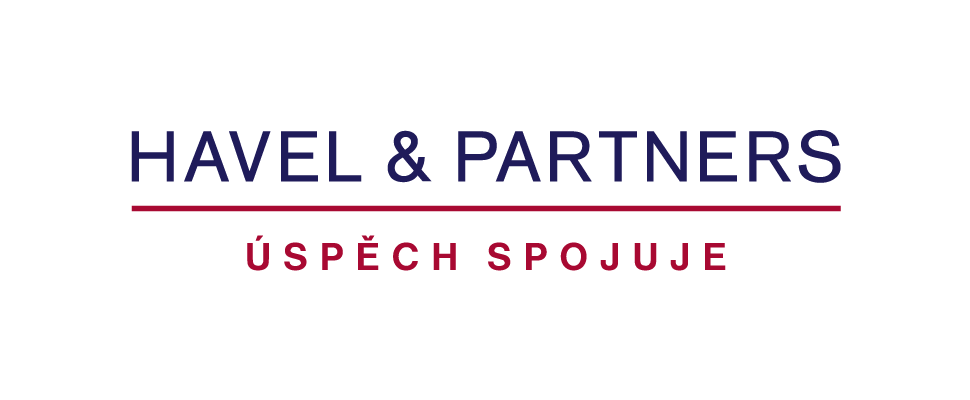  SMLOUVA O POSKYTOVÁNÍ PRÁVNÍCH SLUŽEB(„Smlouva“)Smluvní stranyCentrální nákup, příspěvková organizacespolečnost založená a existující podle právního řádu České republiky, sídlo Vejprnická 663/56, IČO: 72046635, zapsaná v obchodním rejstříku vedeném Krajským soudem v Plzni, pod spisovou značkou Pr 723, zastoupena Mgr. Bc. Janou Dubcovou, ředitelkou(„Klient“)HAVEL&PARTNERS s.r.o., advokátní kancelářspolečnost založená a existující podle právního řádu České republiky, sídlo Na Florenci 2116/15, 110 00 Praha 1, IČO: 26454807, zapsaná v obchodním rejstříku vedeném Městským soudem v Praze, pod spisovou značkou C 114599, („Poskytovatel“) poskytované službyZa podmínek uvedených v této Smlouvě bude Poskytovatel poskytovat právní služby Klientovi za účelem úspěšné realizace veřejné zakázky …………………………………..formou otevřeného řízení s využitím metody Design and Build. Právní služby poskytnuté Klientovi ze strany Poskytovatele zahrnují:součinnost při organizaci předběžné tržní konzultace – příprava podkladů a účast na ústním jednání, zpracování vyhodnocení výsledků předběžné tržní konzultace;právní podporu při přípravě zadávací dokumentace a smlouvy o dílo;právní podporu při řešení žádostí o vysvětlení zadávací dokumentace a případných námitek;právní podporu při hodnocení a kontroly nabídek (předpoklad distanční forma součinnosti)(dále společně jako „Služby“).Další činnosti nad rámec Služeb mohou být poskytnuty a účtovány jen s předchozím souhlasem Klienta a na základě výslovné dohody. Je-li potřeba dalších služeb nesjednaných ve Smlouvě, oznámí Poskytovatel jejich potřebu Klientovi, a Klient zváží, zda tyto další služby budou využity a vyúčtovány.personální obsazení, zadávání a přebírání pokynůPoskytovatel bude poskytovat Služby prostřednictvím svých společníků, advokátů, advokátních koncipientů a dalších osob zaměstnaných Poskytovatelem či trvale s ním spolupracujících. Tyto osoby jednají při poskytování Služeb dle této Smlouvy jménem a na účet Poskytovatele, respektive tam, kde poskytování Služeb jménem Poskytovatele nepřipouštějí v jednotlivých případech zvláštní právní předpisy, vlastním jménem a na účet Poskytovatele. Účastníkem právních vztahů založených v souvislosti s poskytováním Služeb dle této Smlouvy vůči Klientovi bude v souladu s ustanoveními zákona č. 85/1996 Sb., o advokacii, ve znění pozdějších předpisů („Zákon o advokacii“) výlučně Poskytovatel a Klient bude oprávněn uplatňovat svá práva a nároky ze Smlouvy, včetně nároků z titulu újmy způsobené Klientovi v souvislosti s poskytováním Služeb dle této Smlouvy výlučně proti Poskytovateli. Vyžaduje-li to povaha záležitosti, popřípadě v jiných odůvodněných případech, je Poskytovatel oprávněn k poskytnutí Služby využít i externí spolupracovníky za podmínek dle této Smlouvy.Hlavním garantem Poskytovatele určeným pro poskytování Služeb Klientovi na základě této Smlouvy je:…………………………………….., partnerka a advokátkaHlavní garant Poskytovatele je oprávněn určit další zaměstnance a trvale spolupracující osoby s Poskytovatelem podle příslušných specializací k poskytování konkrétních dílčích služeb Klientovi podle této Smlouvy. Základní tým bude tvořen následujícími členy:……………………………………… - specialistka na oblast veřejných zakázek;……………………………………… - specialista na smluvní právo a právo výstavby.Jménem Klienta je oprávněn udělovat Poskytovateli pokyny paní Mgr. Bc. Jana Dubcová, popř. další osoby, jejichž jména Klient písemně oznámí Poskytovateli spolu se sdělením o jejich oprávnění k tomuto jednání za Klienta. V běžných záležitostech jsou pověřeni další tito pracovníci Klienta: …………………………ve věcech technických a stavebních, …………………… vedoucí právního oddělení klienta.Úkoly zadané jinou osobou, než je uvedeno v článku 2.4 je Poskytovatel oprávněn plnit jen, je-li zřejmé, že nelze včas opatřit souhlas oprávněné osoby a že hrozí nebezpečí z prodlení. V takovém případě oznámí Poskytovatel tuto skutečnost bez zbytečného odkladu osobě uvedené v článku 2.4.Klient bude Poskytovatele včasně a přesně informovat o všech skutečnostech podstatných pro účinné poskytování Služeb a odpovídá za správnost a úplnost poskytnutých podkladů a informací. Poskytovatel není oprávněn ověřovat pravdivost ani úplnost skutkových informací poskytnutých Klientem, podklady a informace poskytnuté Klientem Poskytovatel po skutkové stránce nepřezkoumává a vychází z informací Klienta s výjimkou případů, kdy Klient o přezkoumání Poskytovatele výslovně písemně požádá a Poskytovatel s takovým přezkoumáním písemně souhlasí.odměnaPoskytovateli náleží za poskytnutí Služeb odměna vypočtená na základě efektivně stráveného času a hodinové sazby ve výši 2.500,- Kč bez DPH. Maximální celková cena za poskytnutí Služeb činí celkem 200.000,- Kč bez DPH. Limit platí i pro případ, pokud bude rozsah poskytnutých Služeb vyšší než současný předpoklad časové náročnosti odpovídající 80 hod. za tyto Služby. Platba proběhne ve 3 částech vždy na základě faktury, a to následovně:	 
(i) částka 66.500,- Kč bez DPH po ukončení předběžné tržní konzultace, po odevzdání revidovaných návrhů smlouvy o dílo a zadávací dokumentace a jejich akceptaci Klientem, podle toho, který okamžik nastane později;	 
(ii) částka 66.500,- Kč bez DPH po zahájení zadávacího řízení; a	 
(iii) zbývající část odměny, maximálně však do výše 67.000,- Kč bez DPH, po skončení zadávacího řízení. 	závěrečná ustanoveníStrany se dohodly, že se tato Smlouva a právní vztahy založené touto Smlouvou se budou řídit právním řádem České republiky, zejména příslušnými ustanoveními Zákona o advokacii a Občanského zákoníku, pravidly profesionální etiky a pravidly soutěže advokátů České republiky (etický kodex) a dalšími stavovskými předpisy vydanými Českou advokátní komorou.Služby poskytované na základě této Smlouvy jsou určeny výlučně pro potřeby a využití ze strany Klienta a Klient takto poskytnuté Služby může použít výhradně pro své potřeby a potřeby zadavatele. Případným udělením souhlasů k poskytnutí výsledků Služeb jiné (další) osobě nepřijímá Poskytovatel žádnou odpovědnost ani závazek vůči takové osobě. V případě předčasného ukončení Smlouvy náleží Poskytovateli odměna ve výši skutečně provedených odsouhlasených služeb. Čl. 3. 2. se v tomto případě nepoužije. Smluvní strany berou na vědomí, že v průběhu poskytování Služeb mohou být Poskytovatelem zpracovávány osobní údaje Klienta anebo třetích osob. Účelem zpracováváni těchto osobních údajů je ochrana práv a oprávněných zájmů Klienta a Poskytovatele, a plnění povinností podle této Smlouvy. Poskytovatel se zavazuje přijmout příslušná technickoorganizační opatření k zajištění ochrany osobních údajů. Klient souhlasí, že jím používané elektronické kontakty při komunikaci s Poskytovatelem (nebo jinak Klientem poskytnuté) mohou být Poskytovatelem použity pro nabízení jeho dalších služeb, pokud to Klient neodmítne.Klient souhlasí s tím, že Poskytovatel může po ukončení řádného poskytování Služeb použít odkaz na název Klienta (popřípadě i s uvedením loga Klienta) a typ poskytnuté Služby jako referenci ve svých marketingových materiálech a nabídkách.Poskytovatel souhlasí s tím, že tato Smlouva bude v plném znění uveřejněna v registru smluv a nic z jejího obsahu nepovažuje za informaci, kterou by nebylo možné uveřejnit. Uveřejnění Smlouvy v registru smluv zajistí Klient.Tato Smlouva je vyhotovena elektronicky v českém jazyce. 21.7.2020za Centrální nákup, příspěvková organizaceza HAVEL&PARTNERS s.r.o., advokátní kancelář______________________________________________________________________________Jméno: Mgr. Bc. Jana DubcováFunkce: ředitelkaJméno: ……………………………Funkce: jednatel